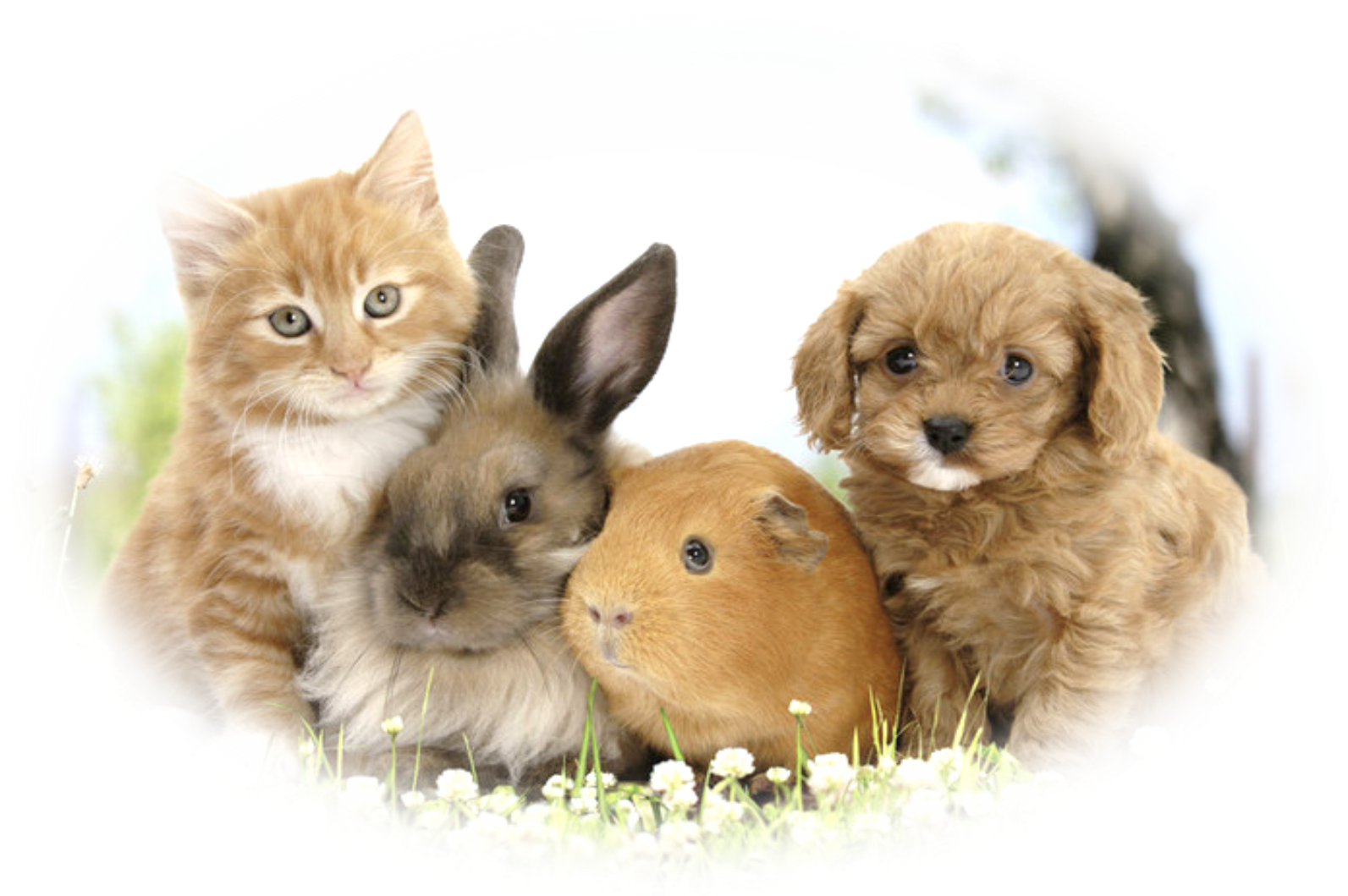 Dyplom uznaniadla klasy IVza zebranie największej ilości karmy dla bezdomnych zwierząt w ramach zbiórki przeprowadzonej z okazjiŚWIATOWEGO TYGODNIA ZWIERZĄT04.10. – 10.10.2014r.													Organizatorzy: